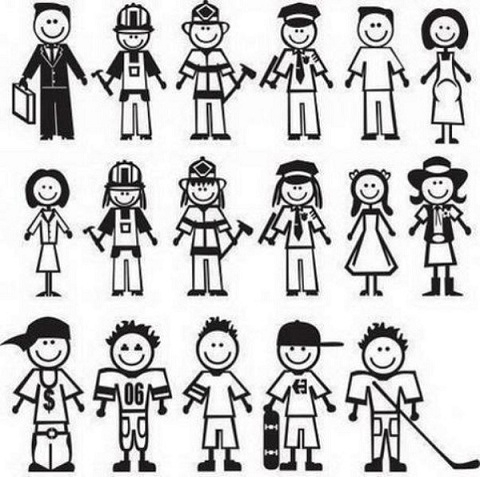 Ошибки при выборе профессии1. Поиск работы или учебного заведения «за компанию», по принципу «куда возьмут», «никуда больше не поступлю». Если вы с молодости не будете верить в себя, то что же будет лет через двадцать?2. Ориентировка на внешнюю привлекательность профессии. Во-первых, рынок труда, как и любой рынок, изменчив. Что популярно сегодня, не обязательно будет востребовано завтра (обязательно прочитайте статью — «Самые высокооплачиваемые профессии«). Во-вторых, добиться успеха в жизни и в профессии очень сложно, если она не соответствует вашим талантам и склонностям.3. Одна из основных ошибок при выборе профессии - Уступка давлению родителей и родственников, которые пытаются реализовать свои мечты через детей. Можно лишь прислушаться к их мнению, ведь выбор профессии – твое личное дело, никто не проживет за тебя твою собственную жизнь.4. Отказ от профессии, к которой «лежит душа», по причине кажущейся ее недостаточной серьезности. Все профессии важны. У Михаила Веллера есть рассказ о человеке, который в детстве мечтал быть дворником. И что дальше? Закончив школу, поступил, как настаивали родители, в ВУЗ, всю жизнь тянул лямку на ничуть не интересующей его работе, и, лишь выйдя на пенсию, стал дворником – и обрел, наконец, счастье. Уважение равно вызывают и простой рабочий, и специалист с высшим образованием, если они оба – профессионалы в своем деле.5. Увлечение только внешней или какой-нибудь частной стороной профессии. За легкостью, с которой актер создает на сцене образ, стоит напряженный, будничный труд. А журналисты не всегда выступают в телепередачах — чаще они перелопачивают массу информации, архивов, разговаривают с десятками людей — прежде, чем подготовят 10-минутное сообщение, которое, к тому же, озвучит другой (диктор на телевидении).6. Перенос отношения к человеку, представителю той или иной профессии, на саму профессию. При выборе профессии надо учитывать, прежде всего, особенности данного вида деятельности, а не выбирать профессию только потому, что тебе нравится или не нравится человек, который занимается данным видом деятельности. Многие совершают ошибку, стараясь получить профессию кумира — спортсмена, политика, журналиста, артиста.7. Незнание или недооценка некоторых своих физических особенностей и недостатков – серьезная ошибка при выборе профессии. С больным сердцем путь в летчики закрыт. Аллергикам противопоказаны профессии химика или парикмахера. Неразумно мечтать о работе, способной ухудшить состояние твоего здоровья.